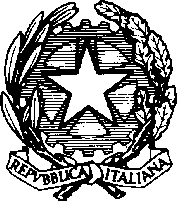 MINISTERO DELL’ISTRUZIONEUFFICIO SCOLASTICO REGIONALE PER IL LAZIO ISTITUTO COMPRENSIVO CASTEL GANDOLFOScuola dell’Infanzia – Primaria - Secondaria di I° grado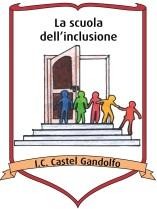 Via Ugo La Malfa, 3 - 00073 Castel Gandolfo (RM)  06.9361285- 06935918301C.F.: 90049360580 C.M.: RMIC8A500N – Distretto 42°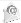 rmic8a500n@istruzione.it  -   rmic8a500n@pec.istruzione.it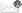  sito:www.iccastelgandolfo.edu.it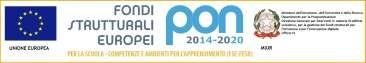 Al Dirigente Scolastico dell’IC CastelgandolfoOggetto: Liberatoria per l’utilizzo di materiali, immagini e nominativi di alunni minorenni  (D.Lgs. 196/2003 Codice in materia di protezione dei dati personali)I sottoscritti               _____________________________________        ________________________________________Genitori/tutori dell’alunno ________________________________________________________ classe   ___ / sezione___DICHIARANO ai sensi delle vigenti disposizioni sul diritto d’autore, a titolo gratuito ed amichevole, senza limiti di tempo, spazio e territorio, in ogni sede, con ogni mezzo tecnico, dichiarano di: □  autorizzare  □  non autorizzare la diffusione (su siti web e/o pubblicazioni dedicati alla documentazione del corso) di foto, video e altri materiali audiovisivi, ritraenti l’immagine del/la proprio/a figlio/a e riproducenti la voce del/la proprio/a figlio/a, riprese da personale autorizzato dal predetto Istituto, ovvero delle opere d’ingegno di carattere creativo e dei materiali e repertori elaborati e prodotti durante il corso di formazione medesimo;  □  autorizzare  □  non autorizzare l’utilizzazione degli stessi per adattamenti o riduzioni in qualsiasi forma interattiva e multimediale, anche mediante l'inserimento in canali telematici (YouTube etc.) e/o siti della rete;  □ autorizzare □ non autorizzare l’utilizzazione degli stessi in occasione di eventuali pubbliche rappresentazioni, attraverso passaggi televisivi, manifestazioni, pubblicazioni e/o proiezioni pubbliche, diffusione su supporto cartaceo, ottico e magnetico; □  autorizzare □  non autorizzare la conservazione di materiali, repertori, foto e video negli archivi informatici del medesimo Istituto; per gli scopi istituzionali di formazione, didattica, promozionali, divulgativi e conoscitivi dell’Istituto e per le finalità amministrative ad essi strumentali.                                                                                         PRENDONO ATTO che l’Istituto non trae alcun guadagno economico da tali utilizzazioni; che sarà garantita la massima serietà nell'utilizzo di eventuali foto, immagini e video, vietandone l'uso in contesti che pregiudicano il decoro e la dignità personale; che i dati personali, le eventuali riprese audiovisive e foto, i materiali prodotti e raccolti in repertorio NON saranno trattati per finalità commerciali o di marketing; che la presente liberatoria sarà valida per tutti gli anni di corso frequentati dallo studente presso l’Istituto Comprensivo di CastelgandolfoCastelgandolfo,    ___ /____  /_____                                                                          In fede                                                                                            _____________________________            __________________________________In caso di difficoltà, in alternativa alla firma di entrambi i genitori:I_ sottoscritt_ padre/madre, dichiara di avere effettuato tale richiesta in osservanza delle disposizioni sulla responsabilità genitoriale, consapevole delle responsabilità cui va incontro in caso di dichiarazione mendace, così come previsto dall’art. 76 del DPR n. 445/2000, DICHIARA che _l_ padre/madre é a conoscenza ed acconsente alla presente richiesta di uscita autonoma dell’alunno da scuola.Data______________________________                                                            Firma______________________________